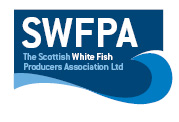 Creel PositionsCreel Position InfoBox 1  Scalp Bank56’36.74n     001’55.93w56’33.62n     001’59.91w56’33.62n     001’58.34w56’35.44n     001’53.00wBox 2 Inch cape metmast 56’30.04n    002’16.61w56’25.76n    002’12.42w56’21.27n    002’16.42w56’22.12n    002’18.00w56’25.66n    002’15.21w56’28.18n    002’18.51wBox 3 Bell Rock56’23.04n    002’22.58w56’25.49n    002’18.29w56’27.59n    002’22.92w56’26.44n    002’25.67wDate23/03/2020Vessel Name & Reg NoBoy Kai AH68Skipper NameColin SmithSkipper Email AddressVentureah36@hotmail.comSkipper Mobile No07740118679